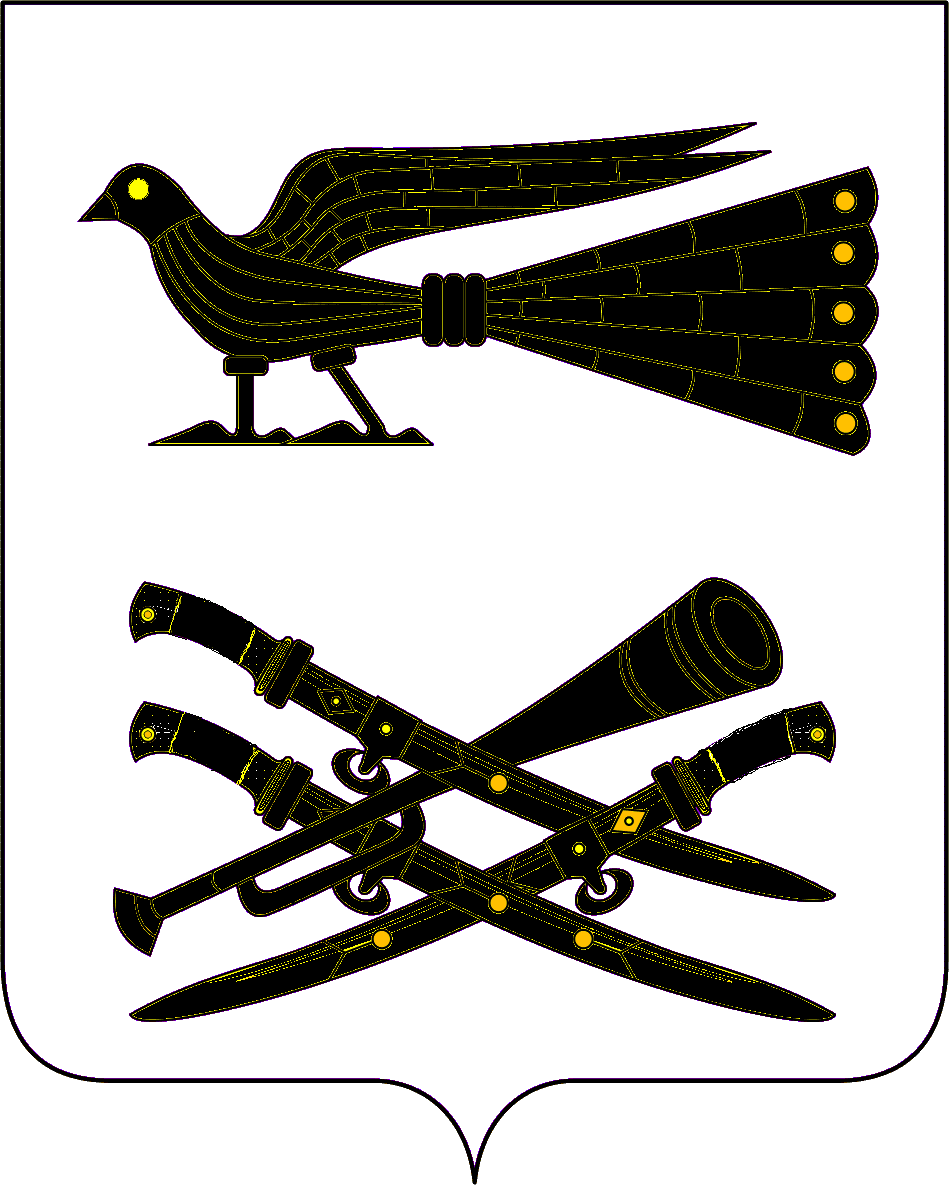 АДМИНИСТРАЦИЯ БУРАКОВСКОГО СЕЛЬСКОГО ПОСЕЛЕНИЯКОРЕНОВСКОГО  РАЙОНА ПОСТАНОВЛЕНИЕ от 03.08.2015 года                   				                                        № 106х БураковскийО внесении изменений в постановление администрации Бураковского сельского поселения Кореновского района № 109 от 13 ноября 2014 года «Об утверждении ведомственной целевой программы «Информатизация Бураковского сельского поселения Кореновского района на 2015 год»	В соответствии с Федеральным законом от 06 октября 2003 года                         № 131-ФЗ «Об общих принципах организации местного самоуправления в Российской Федерации», в соответствии с постановлением администрации Бураковского сельского поселения Кореновского района от       27.04.2015 года № 45 «О внесении изменений в постановление администрации Бураковского сельского поселения Кореновского района  от 07.10.2013 года № 92 «Об утверждении Порядка разработки, утверждения и реализации ведомственных целевых программ Бураковского сельского поселения Кореновского района» и в целях развития информатизации Бураковского сельского поселения Кореновского района п о с т а н о в л я ю:1. Внести изменения в постановление администрации Бураковского сельского поселения Кореновского района № 109 от 13 ноября 2014 года «Об утверждении ведомственной целевой программы «Информатизация Бураковского сельского поселения Кореновского района на 2015 год»:в части «Объем финансирования программы» 198,82 заменить на 207,32;          в части «Мероприятия. Приобретение и продление программного обеспечения» увеличить финансирование до  70,0 тыс.руб.2. Настоящее постановление обнародовать на информационных стендах Бураковского сельского поселения Кореновского района, а также разместить в сети Интернет на официальном сайте администрации  Бураковского сельского поселения Кореновского  района. 3. Настоящее постановление вступает в силу со дня его подписания.Глава Бураковскогосельского поселения Кореновского района                                                                            Л.И.ОрлецкаяЛИСТ СОГЛАСОВАНИЯпроекта постановления администрации Бураковского сельского поселения от 03.08.2015 года № 106 «О внесении изменений в постановление администрации Бураковского сельского поселения Кореновского района № 109 от 13 ноября 2014 года «Об утверждении ведомственной целевой программы «Информатизация Бураковского сельского поселения Кореновского района на 2015 год»Проект подготовлен и внесен:Экономист финансового  отдела администрацииБураковского сельского поселенияКореновского района                                                                А.В.НечаеваПроект согласован:Начальник финансового отделаБураковского сельского поселенияКореновского района                                                                     И.П. Санькова\